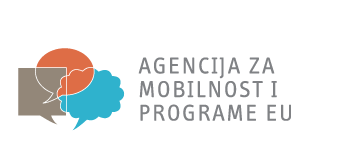 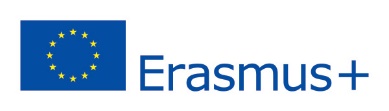 OBVEZE NASTAVNIKA U PRATNJI SUDIONIKA MOBILNOSTI PROJEKTA „THE MOBILTY BRIDGE III“Nastavnik će:-pratiti učenike za vrijeme putovanja - pomoći učeniku u snalaženju u novoj sredini - nadzirati ispunjavanje ugovorenih odgovornosti od strane učenika i partnera u projektu- organizirati i pratiti učenike u slobodno vrijeme-  realizirati kulturološke aktivnosti, razgledavanja i upoznavanja destinacije, kao i posjete različitim povijesnim i kulturnim znamenitostima uz pomoć partnera domaćina- voditi brigu o prehrani učenika- omogućiti sudionicima koji nemaju vlastiti mobilni telefon ili računalo kontakt s domom (pratitelj će imati službeno prijenosno računalo)- kontaktirati s mentorom na stručnoj praksi, obilaziti učenike dok rade-  pratiti napredak učenika, nadzirati vođenje dnevnika rada- kontaktirati s projektnim koordinatorom i obavještavati ga o provedbi mobilnosti- fotografirati učenike na stručnoj praksi i kulturološkim aktivnostima i objaviti fotografije i popratni tekst na Facebook stranici projekta i web stranici škole ili poslati fotografije i tekst koordinatoru projekta koje će iste objaviti